Supplemental Figure 1. Cumulative histograms showing raw data for standard deviation mapping analysis of clot confocal microscopy. 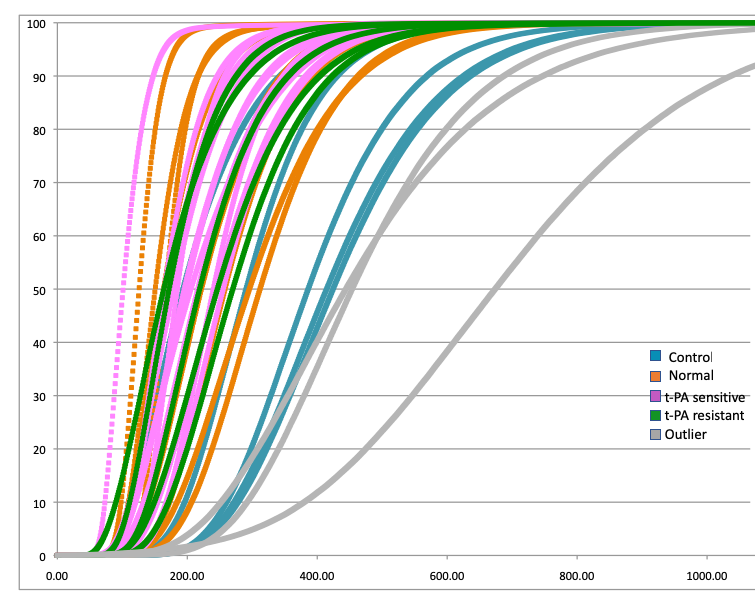 